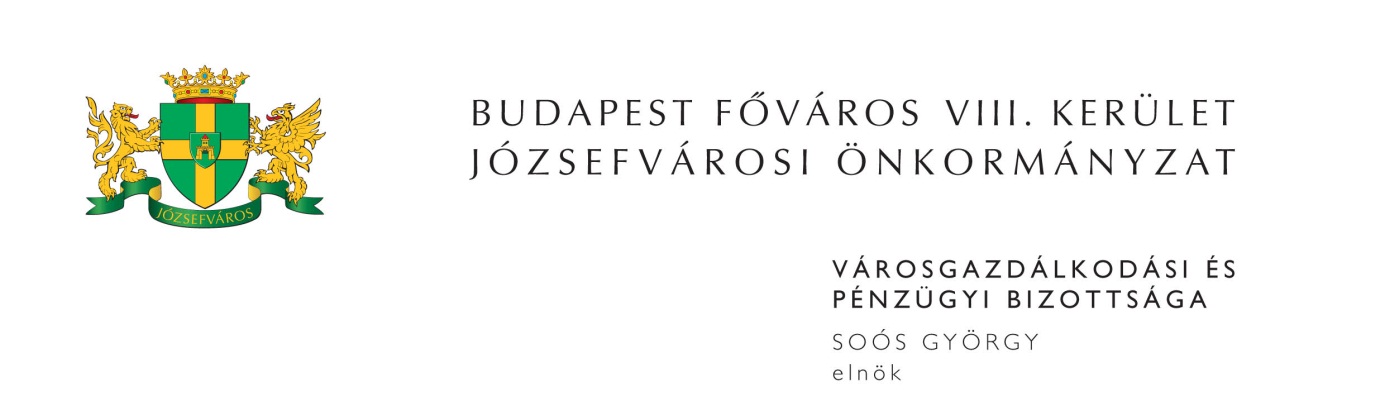 M E G H Í V ÓBudapest Józsefvárosi Önkormányzat Városgazdálkodási és Pénzügyi Bizottsága2016. évi 3. rendkívüli ülését2016. július 22-én (péntek) 900 órárahívom össze.A Városgazdálkodási és Pénzügyi Bizottság ülését a Józsefvárosi Polgármesteri HivatalIII. 300-as termében (Budapest VIII., Baross u. 63-67.) tartja.Napirend1. Beszerzések(írásbeli előterjesztés)Javaslat a „Tervezési szerződés alapján építési engedélyezési tervdokumentáció és kivitelezési tervdokumentáció elkészítése háziorvosi rendelők és polgárőrség számára helyiségek kialakítása céljából a VIII. kerület Kálvária tér 18. földszint (35453/0/A/70 hrsz.-ú) helyiségekre” tárgyú, közbeszerzési értékhatárt el nem érő beszerzési eljárás eredményének megállapítására Előterjesztő: Dr. Mészár Erika - aljegyzőJavaslat a „Tervezési szerződés alapján kivitelezési tervdokumentáció és szükség építési engedélyezési tervdokumentáció elkészítése addiktológia kialakítása céljából a VIII. kerület Magdolna u. 33. helyiségekre” tárgyú, közbeszerzési értékhatárt el nem érő beszerzési eljárás eredményének megállapítására Előterjesztő: Dr. Mészár Erika - aljegyző2. Gazdálkodási ÜgyosztályElőterjesztő: Dr. Galambos Eszter - ügyosztályvezető(írásbeli előterjesztés)Javaslat közterület-használati kérelmek elbírálására (PÓTKÉZBESÍTÉS)Tulajdonosi hozzájárulás Budapest VIII. kerület, Mikszáth Kálmán térre tervezett villamos szekrény villamosenergia-ellátását biztosító földkábel létesítéséhez Tulajdonosi hozzájárulás az MTK Stadion építéséhez kapcsolódó útépítési és közlekedési tervekhez Javaslat a Deák Diák Általános Iskolával kapcsolatos döntések meghozatalára (PÓTKÉZBESÍTÉS)3. Józsefvárosi Gazdálkodási Központ Zrt.Előterjesztő: Farkas Örs - vagyongazdálkodási igazgató(írásbeli előterjesztés)Lakás elidegenítésével kapcsolatos vételár és eladási ajánlat jóváhagyása (Budapest VIII. kerület, Auróra u. …………………...) A Budapest VIII. kerület, Horváth Mihály tér 16. szám alatti földszinti, határozatlan időre szóló bérleti joggal terhelt egyéb helyiség elidegenítése A Budapest VIII. kerület, József krt. ………………. szám alatti, ……………. helyrajzi számú lakásra megküldött eladási ajánlat határidejének meghosszabbítása A Budapest VIII. kerület, Salgótarjáni utca ... (Szemafor utca ...) …………….. szám alatti, ………….. helyrajzi számú lakásra megküldött eladási ajánlat határidejének meghosszabbítása A Budapest VIII. kerület, Vásár utca 4. szám alatti, 34875/0/A/28 helyrajzi számú üzlethelyiségre megküldött eladási ajánlat határidejének meghosszabbítása A Budapest VIII. kerület, Rákóczi tér 2. szám alatti, határozott időre szóló bérleti joggal terhelt irodahelyiség elidegenítése ……………… magánszemély bérbevételi kérelme a Budapest VIII. kerület, Dobozi u. 19. szám alatti üres, önkormányzati tulajdonú nem lakás céljára szolgáló helyiség vonatkozásában Magyar Individuálpszichológiai Egyesület kérelme a Budapest VIII. kerület, Fiumei út 3. szám alatti önkormányzati tulajdonú, nem lakás céljára szolgáló helyiség vonatkozásában PAPELITO 29 Kft. bérleti díj felülvizsgálati kérelme a Budapest VIII. kerület, Orczy út 27. szám alatti üres, önkormányzati tulajdonú, nem lakás céljára szolgáló helyiség vonatkozásában Javaslat a Budapest VIII. kerület, Üllői út 16/B és Üllői út 18. szám alatti üres, nem lakás céljára szolgáló helyiségek bérbeadására vonatkozó pályázat eredménytelenségének megállapítására Javaslat az „LNR-DIÁK/2016. típusú” bérlakás pályázat kiírására Javaslat az „LNR-OKT/2016. típusú” bérlakás pályázat kiírására 4. Egyéb előterjesztések(írásbeli előterjesztés)Javaslat bérleti szerződés megkötésére a Hajnal Gyógyszertári Betéti Társasággal (PÓTKÉZBESÍTÉS)Előterjesztő: Dr. Mészár Erika - aljegyző5. Zárt ülés keretében tárgyalandó előterjesztések(írásbeli előterjesztés)a.) fellebbezés a ……………….. által indított perben és b.) elálláshoz való hozzájárulás …………………….. felperes ügyébenElőterjesztő: Dr. Mészár Erika - aljegyzőJavaslat a Budapest VIII. kerület, József krt. ………………. számú ingatlanra vonatkozó elővásárlási jogról való lemondásra Előterjesztő: Dr. Galambos Eszter - a Gazdálkodási Ügyosztály vezetőjeJavaslat az Új Teleki téri Piac J3 jelű üzlethelyisége tárgyában kötött bérleti szerződés felmondására Előterjesztő: Dr. Pesti Ivett - Józsefvárosi Gazdálkodási Központ Zrt., igazgatóság elnökeJavaslat a Budapest VIII. kerület, Szigony u. ... (Tömő u. ...) …………….. szám alatti bérlő bérleti jogviszonyának közös megegyezéssel, pénzbeli megváltással történő megszüntetésére Előterjesztő: Farkas Örs - a Józsefvárosi Gazdálkodási Központ Zrt. vagyongazdálkodási igazgatójaJavaslat a Budapest VIII. kerület, Szigony u. ... (Tömő u. ...) …………….. szám alatti bérlő bérleti jogviszonyának közös megegyezéssel, pénzbeli megváltással történő megszüntetésére Előterjesztő: Farkas Örs - a Józsefvárosi Gazdálkodási Központ Zrt. vagyongazdálkodási igazgatójaMegjelenésére feltétlenül számítok. Amennyiben az ülésen nem tud részt venni, kérem, azt írásban (levélben, elektronikus levélben) jelezni szíveskedjen Soós György bizottsági elnöknek legkésőbb 2016. július 22-én az ülés kezdetéig. Budapest, 2016. július 19. 	Soós György s.k.	elnök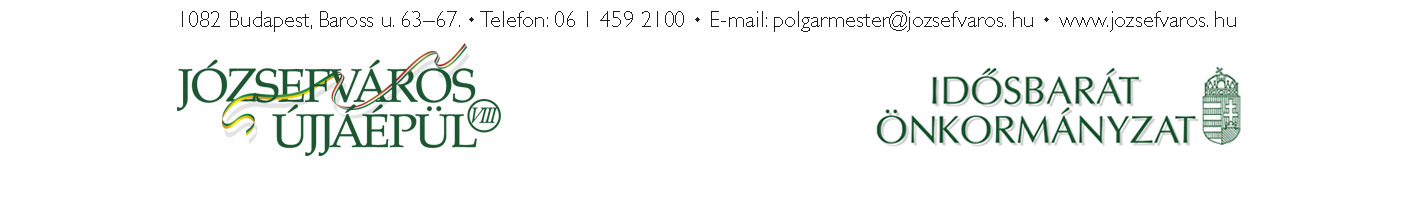 3